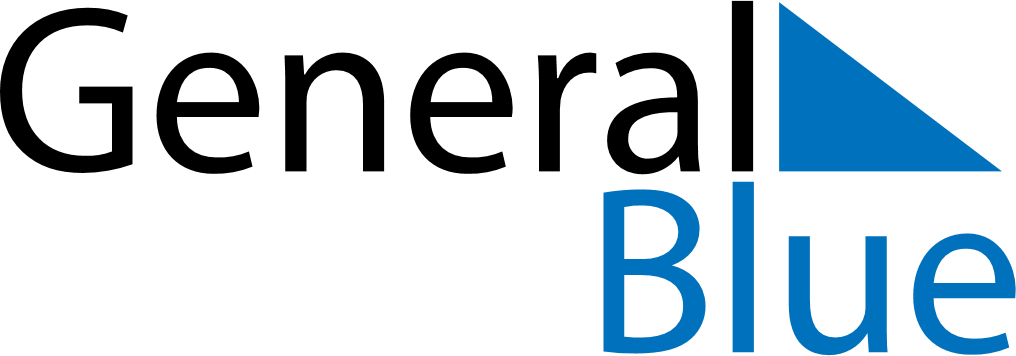 July 2024July 2024July 2024July 2024July 2024July 2024Dakhla, Western SaharaDakhla, Western SaharaDakhla, Western SaharaDakhla, Western SaharaDakhla, Western SaharaDakhla, Western SaharaSunday Monday Tuesday Wednesday Thursday Friday Saturday 1 2 3 4 5 6 Sunrise: 7:20 AM Sunset: 8:54 PM Daylight: 13 hours and 34 minutes. Sunrise: 7:20 AM Sunset: 8:54 PM Daylight: 13 hours and 33 minutes. Sunrise: 7:21 AM Sunset: 8:54 PM Daylight: 13 hours and 33 minutes. Sunrise: 7:21 AM Sunset: 8:54 PM Daylight: 13 hours and 33 minutes. Sunrise: 7:22 AM Sunset: 8:54 PM Daylight: 13 hours and 32 minutes. Sunrise: 7:22 AM Sunset: 8:54 PM Daylight: 13 hours and 32 minutes. 7 8 9 10 11 12 13 Sunrise: 7:22 AM Sunset: 8:54 PM Daylight: 13 hours and 31 minutes. Sunrise: 7:23 AM Sunset: 8:54 PM Daylight: 13 hours and 31 minutes. Sunrise: 7:23 AM Sunset: 8:54 PM Daylight: 13 hours and 31 minutes. Sunrise: 7:24 AM Sunset: 8:54 PM Daylight: 13 hours and 30 minutes. Sunrise: 7:24 AM Sunset: 8:54 PM Daylight: 13 hours and 29 minutes. Sunrise: 7:24 AM Sunset: 8:54 PM Daylight: 13 hours and 29 minutes. Sunrise: 7:25 AM Sunset: 8:53 PM Daylight: 13 hours and 28 minutes. 14 15 16 17 18 19 20 Sunrise: 7:25 AM Sunset: 8:53 PM Daylight: 13 hours and 28 minutes. Sunrise: 7:26 AM Sunset: 8:53 PM Daylight: 13 hours and 27 minutes. Sunrise: 7:26 AM Sunset: 8:53 PM Daylight: 13 hours and 26 minutes. Sunrise: 7:26 AM Sunset: 8:53 PM Daylight: 13 hours and 26 minutes. Sunrise: 7:27 AM Sunset: 8:52 PM Daylight: 13 hours and 25 minutes. Sunrise: 7:27 AM Sunset: 8:52 PM Daylight: 13 hours and 24 minutes. Sunrise: 7:28 AM Sunset: 8:52 PM Daylight: 13 hours and 23 minutes. 21 22 23 24 25 26 27 Sunrise: 7:28 AM Sunset: 8:51 PM Daylight: 13 hours and 23 minutes. Sunrise: 7:29 AM Sunset: 8:51 PM Daylight: 13 hours and 22 minutes. Sunrise: 7:29 AM Sunset: 8:51 PM Daylight: 13 hours and 21 minutes. Sunrise: 7:30 AM Sunset: 8:50 PM Daylight: 13 hours and 20 minutes. Sunrise: 7:30 AM Sunset: 8:50 PM Daylight: 13 hours and 19 minutes. Sunrise: 7:31 AM Sunset: 8:49 PM Daylight: 13 hours and 18 minutes. Sunrise: 7:31 AM Sunset: 8:49 PM Daylight: 13 hours and 17 minutes. 28 29 30 31 Sunrise: 7:31 AM Sunset: 8:48 PM Daylight: 13 hours and 16 minutes. Sunrise: 7:32 AM Sunset: 8:48 PM Daylight: 13 hours and 15 minutes. Sunrise: 7:32 AM Sunset: 8:47 PM Daylight: 13 hours and 15 minutes. Sunrise: 7:33 AM Sunset: 8:47 PM Daylight: 13 hours and 14 minutes. 